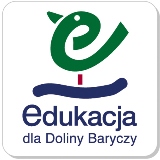 Temat lekcji: Internet. Wyszukiwanie informacji.Klasa: IVCzas pracy: 45 minutCele:Postrzeganie Internetu jako źródła informacji na prawie każdy temat.                                                                             • Poznanie sposobów wyszukiwania informacji w Internecie w celu wzbogacenia wiedzy z różnych dziedzin.                                                                                                                                                                                  • Stosowanie właściwych metod szukania i selekcjonowania informacji.                                                                        • Zrozumienie, że nie wszystkie informacje znajdujące się w Internecie są wiarygodne.
Po zajęciach uczniowie powinni:
• umieć zadać pytanie w wyszukiwarce internetowej
• pogłębić umiejętność wyszukiwania informacji w sieci
• umiejętnie pracować w grupie, brać odpowiedzialność za swoją pracę
 • posługiwać się podstawowym słownictwem informatycznym, prawidłowo zapisywać i przechowywać wyniki swojej pracy.
 • Wyszukiwać i wykorzystywać informacje z sieci Internet-selekcjonować, porządkować, gromadzić znalezione informacje.

Metody i formy pracy: czytanie i notowanie ze zrozumieniem, korzystanie ze źródeł, zbieranie informacji i opracowywanie ich, grupowe myślenie twórcze („burza mózgów”, „deszcz pomysłów)

Przebieg zajęć:
Nauczyciel pisze na tablicy cele lekcji i krótko je omawia. Następnie uczniowie poznają zaawansowane rodzaje wyszukiwania informacji w Internecie. Pracując metodą „burzy mózgów” określają możliwości wpisania do wyszukiwarki internetowej pojęć w celu ograniczenia znalezienia ilości stron w grupach odnaleźć odpowiednie strony w Internecie. Uczniowie w grupach zapoznają się z przedstawionymi zabytkami z okolic Odolanowa i starają się odszukać jak najwięcej informacji na ich temat. Uczniowie wypełniają tabelkę (zawartą w karcie pracy) na temat danego zabytku przedstawionego na slajdzie. Po rozwiązaniu uczniowie czytają i wspólnie omawiają rozwiązaną kratę pracy. Nauczyciel ocenia wykonane zadanie biorąc pod uwagę poprawność odpowiedzi na karcie, a także zaangażowanie uczniów
i współpracę w grupie.Uczniowie rozwiązują krzyżówkę.W części podsumowującej nauczyciel ocenia wkład pracy uczniów w rozwiązanie zadań.Wnioski: Dzięki przeprowadzonej lekcji uczniowie mogli lepiej poznać Odolanów oraz doskonalić formy wyszukiwania informacji.Przygotowała: Małgorzata BrodalaSzkoła Podstawowa w Odolanowie 